ประวัติการแก้ไขเอกสารรายละเอียดการให้บริการService Name: ข้อมูลประกาศนียบัตรพนักงานวิทยุคมนาคมประเภทจำกัดเขตเดินเรือทะเล 		  (2000201039)ข้อมูลเบื้องต้นข้อมูลการใช้งานParametersตัวอย่างการเรียกใช้งานResponse FieldsResponse Parameters:ลำดับรุ่นเอกสารวันที่รายละเอียดการแก้ไข11.030/04/2564-21.112/05/2564เพิ่มเติมรายละเอียดของ ServiceKey และ CustomerKey31.224/06/2564เพิ่มบริการรหัสบริการ2000201039ผู้เผยแพร่สำนักงาน กสทช.รายละเอียดข้อมูลประกาศนียบัตรพนักงานวิทยุคมนาคมประเภทจำกัดเขตเดินเรือทะเลURLhttps://dcservice.nbtc.go.th/nbtcdc/serviceHeadersServiceKey : 3bjfq9SVVN.gH5lA2dRlB.xBtxUD4YA8==CustomerKey : db09665d5d4044fc928eService TypeREST/JSONMethodPOSTParameter nameTypeRequiredMax lengthDefault valueDescriptionServiceCodeStringYes10-รหัสบริการCardIDStringYes13-หมายเลขบัตรประจำตัวประชาชน{"CardID": "1841700095936","ServiceCode": "2000201039"}Simple Response:{    "RetCode": "OK",    "data": {        "data2000201039": [            {                "NAME": "วุฒิชัย เกิดอุดม",                "CERTIFICATE": "NBTC.012/2019",                "STARTDATE": "2562-10-01",                "ENDDATE": "2567-09-30",                "STATUS": "ปกติ"            }        ]    }}ลำดับKeyTypeรายละเอียด1NAMEStringชื่อ-สกุล2CERTIFICATEStringเลขที่ใบประกาศ3STARTDATEDateวันที่เริ่ม4ENDDATEDateวันที่สิ้นสุด5STATUSStringสถานะ (ปกติ/หมดอายุ)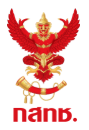 